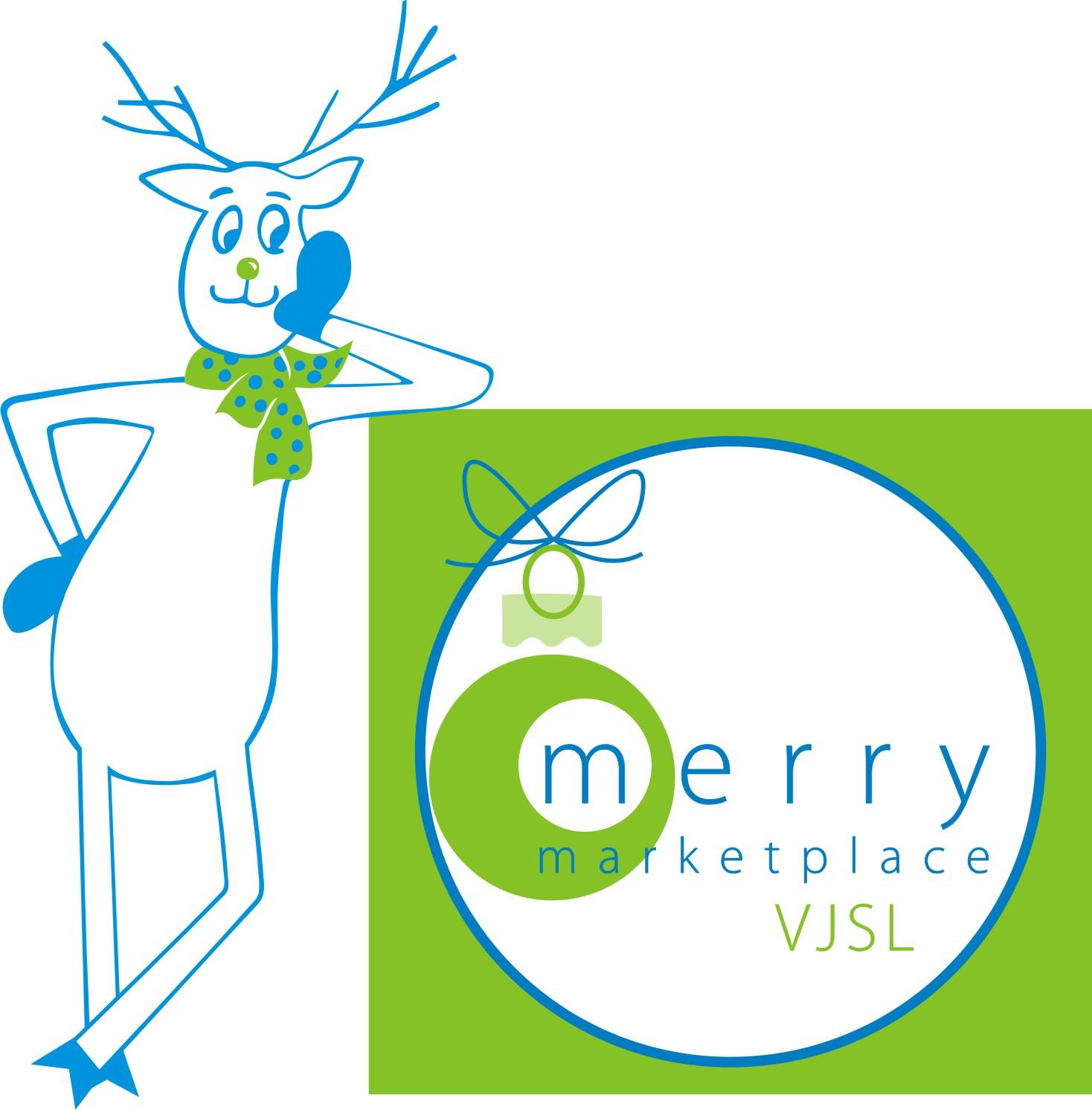 The Valdosta Junior Service LeagueMerry Marketplace 2023Vendor ApplicationDates & Times           Friday, November 17, 2023: Vendor Set up 8 am – 5 pmSaturday, November 18, 2023: Show 8 am – 5:00 pmSunday, November 19, 2023: Show 12 pm – 5 pm*Times are subject to changeLocation: James H. Rainwater Conference Center, Valdosta, GeorgiaDeposit due: August 1, 2023	Full payment due: October 15, 2022This AGREEMENT made and entered into this the _______ day of ____________, 2023, by and between the Valdosta Junior Service League, (hereinafter referred to as “VJSL”) a non-profit corporation organized and existing under the laws of the state of Georgia.Company Name: ________________________________________________________________        Contact Person: _________________________________________________________________Business Address: _______________________________________________________________City, State Zip: _________________________________________________________________Phone: ______________________________Alternate Phone: ____________________________E-mail: ______________________________Website:_____________________________Please Circle Contact Preference:    E-mail		Phone Please list 3 other shows you have participated in (Show/ Year)1. _________________________2. _______________________ 3. ______________________Please select the categories that best describe the merchandise that you will be bringing and indicate the percentage of each:____Antiques		____Apparel/Accessories	____Home Décor		_____Holiday____Gourmet Foods	____Novelty			____Stationery/ Cards	_____Jewelry____Men’s Gifts       	____Garden			____Toys			_____Pets____Children’s Clothing   ____Sports Gifts		Other (please list): _____________________In order to reduce duplication of same items, please provide one of the following: photographs of your items, the name of your Facebook page, or your website address. You may email digital copies of your merchandise to merrymarketplace@gmail.com . The Merry Marketplace Committee reserves the right to limit or remove merchandise that is not photographed and/or listed on the application and the Committee reserves the right to disallow merchandise that is offensive or deemed in poor taste.Facebook or Website: ___________________________________________In order to ensure reservation for Merry Marketplace 2023, this application must be completed and returned before August 1, 2023, with a $150.00 deposit for each single booth and/or a $300.00 deposit for each double booth.  The deposit will be applied in full toward the payment of the booth rental fee. The remaining balance is due from the Merchant on or before October 15, 2023.  If full rent is not received by October 25, 2023, the VJSL reserves the right to consider this contract null and void and retain in full any amount previously paid.* We reserve the right to collect any fees our bank may charge us for returned checks.Please rank booth preference from 1-3, with 1 being most preferable. Booth preference will be based on application acceptance and date of receipt of completed contract and deposit.*Tents only allowed in main roomAll 10’x 10’ booths and larger in the main room include piping, draping, a table, 2 chairs, and a waste basket.  All other booth locations will include a table, 2 chairs, and a waste basket. Additional amenities are available for rent listed below. Please designate any of these amenities you request and include in your payment. Pipe and Drape Curtain 10-foot section: $30.00 		Pipe and Drape Curtain 8-foot section: $25.00Electricity: $35.00 						Credit Card Line: $110.00Chair Rental: $5.00						Skirted Table Rental (6 or 8ft table): $15.00 Please note: Table rental will increase to $25 during show weekend and there will be a $10 Table removal fee during show weekend.This application is for review purposes only for consideration of vendor space at Merry Marketplace 2023.  Submission of this application does not imply that you have been accepted to participate.   If for any reason you are not selected to participate as a Merchant, your deposit will be fully refunded.Once completed application and deposit have been accepted, a confirmation letter will be mailed to you regarding balance due, and this application will become part of the contract and is binding.  Checks should be made payable to “Valdosta Junior Service League”.Booth Location RequestedBooth Size: ________________________Booth Price: ________________________ 	Electricity: ________________________ 	Cost: ________________________ 	Table Rent: ___________________ QTY 	Cost: ___         Chair: ________________________QTY 	Cost: ___Pipe & Drape: _________________ QTY 	Cost: ___Credit Card: ___________________ ____ 	Cost: ___Total: ____________________________ Payment Information (circle one)		Cash		Check	Credit CardCard Number ______________________________________Expiration Date ________________ CID___________ Zip Code __________Amount to be Charged _____________*Processing fee applies for all credit card payment (3.5% fee plus $0.15 per card swipe)*You can pay by Venmo now: @ValdostaJunior-ServiceLeaguePlease note booth name on VenmoPlease return booth deposit and completed application to:Merry MarketplaceAttention: Naiz McNeill4842 Oak Arbor Drive Valdosta, GA 31602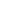 RankBooth SizeSquare FootageBase PriceDeposit8 ft Table – New Vendor   32 s.f.$100.00$100.008’ x 8’ Single- Table Top Only (Middle Room)  64 s.f. $250.00$150.0010’ x 10’ Single (Middle Room)100 s.f.$325.00$150.0010’ x 10’ Single (Middle Room Corner)100 s.f.$350.00$150.0010’ x 10’ Single (Main Room)100 s.f.$350.00$150.0010’ x 10’ Single (Main Room Corner)100 s.f.$400.00$150.0010’ x 20’ Double Booth200 s.f.$650.00$300.0010’ x 30’ Triple Booth300 s.f.$900.00$300.0010’ x 8’ Single (Pre-Function Hall)   80 s.f.$350.00$150.00